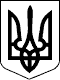 УЖГОРОДСЬКА РАЙОННА ДЕРЖАВНА АДМІНІСТРАЦІЯЗАКАРПАТСЬКОЇ ОБЛАСТІР О З П О Р Я Д Ж Е Н Н Я____25.10.2021_______                    Ужгород                                №__247_______Про Порядок організації роботи із впровадження механізмів заохочення викривачів та формування культури повідомлення про можливі фактикорупційних або пов’язаних із корупцією правопорушень, інших порушеньЗакону України „Про запобігання корупції” в Ужгородській районній державній адміністраціїВідповідно до статей 6, 39, 41 Закону України „Про місцеві державні адміністрації”, статей 53 – 539 Закону України „Про запобігання корупції”,  з метою впровадження механізмів заохочення та формування культури повідомлення про можливі факти корупційних або пов'язаних з корупцією правопорушень, інших порушень Закону України „Про запобігання корупції”: 1. Затвердити Порядок організації роботи із впровадження механізмів заохочення викривачів та формування культури повідомлення про можливі факти корупційних або пов’язаних із корупцією правопорушень, інших порушень Закону України „Про запобігання корупції” в Ужгородській районній державній адміністрації (додається).2. Керівнику апарату райдержадміністрації, керівникам структурних підрозділів – юридичних осіб публічного права райдержадміністрації забезпечити дотримання вимог Порядку організації роботи із впровадження механізмів заохочення викривачів та формування культури повідомлення про можливі факти корупційних або пов’язаних із корупцією правопорушень, інших порушень Закону України „Про запобігання корупції” в Ужгородській районній державній адміністрації в роботі із впровадження механізмів заохочення викривачів та формування культури повідомлення про можливі факти корупційних або пов’язаних із корупцією правопорушень, інших порушень Закону України „Про запобігання корупції”.3. Координацію роботи та узагальнення інформації щодо виконання цього  розпорядження покласти на  сектор запобігання і виявлення корупції апарату Ужгородської районної державної адміністрації.        4. Контроль за виконанням цього розпорядження покласти на керівника апарату райдержадміністрації Боднарюк Р.Ю.В.о. голови державної адміністрації                                    Христина МАЦКОПОРЯДОКорганізації роботи із впровадження механізмів заохочення викривачів та формування культури повідомлення про можливі факти корупційних або пов’язаних із корупцією правопорушень, інших порушень Закону України „Про запобігання корупції” в Ужгородській районній державній адміністраціїІ.Загальні положення1. Порядок організації роботи із впровадження механізмів заохочення викривачів та формування культури повідомлення про можливі факти корупційних або пов’язаних із корупцією правопорушень, інших порушень Закону України „Про запобігання корупції” в Ужгородській районній державній адміністрації  (далі - Порядок) розроблено відповідно до Закону України „Про запобігання корупції” (далі - Закон). 2. Порядком визначаються механізми заохочення та формування культури повідомлення про можливі факти корупційних або пов'язаних з корупцією правопорушень, інших порушень Закону (далі - повідомлення) в Ужгородській районній державній адміністрації (далі - райдержадміністрації). 3. Терміни у цьому Порядку вживаються у значеннях, наведених у Законі.4. Порядок регламентує: мету заохочення та формування культури повідомлення; організаційні засади щодо функціонування механізму заохочення та формування культури повідомлення; права та гарантії захисту викривача та формування культури повідомлення. 5. Викривачем не вважається особа, яка повідомила інформацію, що є загальновідомою, або відомості, зазначені у повідомленні, не містять фактичних  даних.ІІ. Мета заохочення та формування культури повідомлення 6. Метою заохочення та формування культури повідомлення є сприяння працівникам райдержадміністрації у виявленні та повідомленні про можливі факти корупційних або пов'язаних з корупцією правопорушень, інших порушень Закону, вчинених іншими працівниками райдержадміністрації, що має призвести до формування етичної культури працівників райдержадміністрації та поваги до викривачів. ІІІ. Організаційні засади функціонування механізму заохочення та формування культури повідомлення7. Організаційне забезпечення функціонування механізму заохочення та формування культури повідомлення здійснює сектор з питань запобігання і виявлення корупції апарату Ужгородської районної державної адміністрації (далі – уповноважений підрозділ). 8. Уповноважений підрозділ у межах своїх повноважень здійснює заходи заохочення та формування культури повідомлень у райдержадміністрації шляхом:1) організації роботи каналів повідомлення райдержадміністрації;2) розгляду відповідно до Закону повідомлень працівників райдержадміністрації, які є викривачами, що надійшли через внутрішні та зовнішні канали, в частині можливих фактів корупційних або пов'язаних з корупцією правопорушень, інших порушень Закону, вчинених працівниками райдержадміністрації;3) співпраці з працівниками райдержадміністрації, які є викривачами, забезпечення дотримання їхніх прав та гарантій захисту, передбачених Законом;4) надання працівникам райдержадміністрації методичної допомоги та консультацій щодо здійснення повідомлення та захисту викривачів;5) проведення внутрішніх навчальних заходів щодо формування культури повідомлення та поваги до викривачів.9. Уповноважений підрозділ вживає заходів щодо захисту викривачів згідно Закону.       10. Райдержадміністрація організовує заходи заохочення та формування культури повідомлення у таких напрямках: послідовна та систематична робота щодо запобігання корупції в райдержадміністрації; неприпустимість всіх видів корупційних практик в райдержадміністрації; об'єктивне та неупереджене реагування на повідомлення; невідворотність відповідальності у разі виявлення порушень;забезпечення конфіденційності у процесі взаємодії із викривачами; прийняття найбільш сприятливого для викривача рішення у повсякденній діяльності райдержадміністрації в межах дискреційних повноважень;негайне реагування на всі негативні заходи впливу або загрозу їх застосування щодо викривачів; інформування працівників райдержадміністрації про виявлені факти за повідомленнями працівників, у тому числі важливість їх участі у такому виявленні (за умови дотримання конфіденційності) та конструктивний діалог із трудовим колективом щодо способів запобігання таким ситуаціям надалі. 11. З метою заохочення та формування культури повідомлення уповноважений підрозділ розробляє:пам’ятку щодо загальних правил етичної поведінки працівників райдержадміністрації (додаток 1);	пам’ятку щодо правового статусу викривача, прав та гарантій його захистув райдержадміністрації  (додаток 2);	пам’ятку щодо каналів повідомлення про можливі факти корупційних або пов’язаних з корупцією правопорушень, інших порушень Закону України „Про запобігання корупції” в Ужгородській районній державній адміністрації (додаток 3).ІV. Права та гарантії захисту працівників райдержадміністрації, як викривачів12. Працівник органу, який є викривачем, має такі права та гарантії захисту, передбачені Законом: бути повідомленим про свої права та обов'язки, передбачені Законом; подавати докази на підтвердження свого повідомлення; отримувати від уповноваженого підрозділу підтвердження прийняття і реєстрації повідомлення; давати пояснення, свідчення або відмовитися їх давати; на безоплатну правову допомогу у зв'язку із захистом прав викривача; на конфіденційність; повідомляти без зазначення відомостей про себе (анонімно); у разі загрози життю і здоров'ю на забезпечення безпеки щодо себе та близьких осіб, майна та житла або на відмову від таких заходів; на відшкодування витрат у зв'язку із захистом прав викривачів, витрат на адвоката у зв'язку із захистом прав особи як викривача, витрат на судовий збір; на винагороду у визначених законом випадках; на отримання психологічної допомоги; на звільнення від юридичної відповідальності у визначених законом випадках; отримувати інформацію про стан та результати розгляду, перевірки та/або розслідування за фактом повідомлення ним інформації;на захист трудових прав. 13. Права та гарантії захисту викривачів поширюються на близьких осіб викривача.  14. Крім передбачених Законом гарантій захисту викривача у зв'язку із здійсненим повідомленням з метою захисту викривача, райдержадміністрація додатково вживає заходів для запобігання дискримінації викривача порівняно з іншими працівниками райдержадміністрації, недопущення зміни посадових обов'язків, будь-яких інших форм психологічного впливу. 15. Повідомлення є конфіденційним, навіть у тому разі, коли особа не є викривачем в розумінні норм Закону. 16. Розкриття (розголошення) інформації про викривача заборонено, крім випадків, встановлених Законом. Райдержадміністрація може розголосити інформацію, що міститься у повідомленні, лише у порядку та випадках, передбачених Законом.V. Механізми заохочення та формування культури повідомлення17. Механізми заохочення та формування культури повідомлення реалізуються шляхом:визначення внутрішніх процедур і механізмів прийняття та розгляду повідомлень, перевірки та належного реагування на такі повідомлення;сприяння у повідомленні про можливі факти корупційних або пов'язаних з корупцією правопорушень, інших порушень Закону працівниками райдержадміністрації усно та письмово, зокрема через офіційний вебсайт, електронну поштою - korupcia.rda@gmail.com, на поштову адресу райдержадміністрації: вул. Загорська, . Ужгород, 88017 та під час проведення особистого прийому посадовими особами райдержадміністрації.впровадження матеріального заохочення викривачів, які є працівниками райдержадміністрації;надання працівникам райдержадміністрації методичної допомоги та консультацій щодо здійснення повідомлення та захисту викривачів.VІ. Матеріальне заохочення викривачів18. Матеріальне заохочення у визначених законами випадках (в межах фонду оплати праці та відповідно до чинного законодавства) може здійснюватися за дотримання таких умов:повідомлення направлено працівником райдержадміністрації добровільно;виплата заохочення не спричинить розкриття особи працівника райдержадміністрації, який є викривачем, (за винятком випадків, коли викривач надав письмову згоду на розкриття інформації про його особу).19. Заходи матеріального заохочення можуть бути застосовані до працівника райдержадміністрації, який повідомив про вчинення корупційних або пов'язаних з корупцією правопорушень, інших порушень Закону працівником  райдержадміністрації, після ухвалення відповідного рішення суду (обвинувального вироку, постанови про притягнення до адміністративної відповідальності) стосовно працівника райдержадміністрації.20. Право на винагороду має викривач, який повідомив про корупційний злочин, грошовий розмір предмета якого або завдані державі збитки від якого у п’ять тисяч і більше разів перевищують розмір прожиткового мінімуму для працездатних осіб, установленого законом на час вчинення злочину. 21. Розмір винагороди становить 10 відсотків від грошового розміру предмета корупційного злочину або розміру завданих державі збитків від злочину після ухвалення обвинувального вироку суду. Розмір винагороди не може перевищувати трьох тисяч мінімальних заробітних плат, установлених на час вчинення злочину.22. У випадках повідомлення декількома викривачами різної інформації про один і той самий корупційний злочин, у тому числі інформації, що доповнює відповідні факти, розмір винагороди розподіляється у рівних частинах між такими викривачами.В.о. завідувача сектору з питаньзапобігання і виявлення корупції апарату державної адміністрації                               Ольга ГУЛЕЙ-ШИКУЛАДодаток 1до Порядку організації роботи із                                                                        впровадження механізмів заохоченнявикривачів та формування культуриповідомлення про можливі фактикорупційних або пов’язаних із корупцією правопорушень, іншихпорушень Закону України „Про  запобігання корупції” в Ужгородській районній державній    адміністрації” (пункт 11)ПАМ’ЯТКАщодо загальних правил етичної поведінки працівниківУжгородської районної державної адміністрації         Основним принципом діяльності працівників Ужгородської районної державної адміністрації (далі - райдержадміністрації) має бути доброчесність, тобто їх дії мають бути спрямовані на захист публічних інтересів та відмову від превалювання приватного інтересу під час здійснення наданих повноважень. 	Працівники райдержадміністрації зобов’язані:	неухильно додержуватись загальновизнаних етичних норм поведінки, бути ввічливими у стосунках з громадянами, керівниками, колегами і підлеглими як під час виконання своїх службових повноважень, так і в повсякденному житті;         діяти виключно в інтересах держави, територіальної громади, райдержадміністрації, яку вони представляють;         виконувати службові повноваження та професійні обов’язки, рішення та доручення органів і осіб, яким вони підпорядковані, підзвітні або підконтрольні, сумлінно, компетентно, вчасно, результативно і відповідально;         не допускати зловживань та неефективного використання власності держави, територіальної громади, райдержадміністрації;         діяти неупереджено, незважаючи на приватні інтереси, особисте ставлення до будь-яких осіб, на свої політичні погляди, ідеологічні, релігійні або інші особисті погляди чи переконання;         дотримуватись політичної нейтральності, уникати демонстрації у будь-якому вигляді власних політичних переконань або поглядів;         утримуватись від виконання рішень чи доручень керівництва райдержадміністрації, якщо вони суперечать закону;         не вчиняти і не брати участі у вчиненні корупційного або пов’язаного з корупцією правопорушення;         невідкладно інформувати голову райдержадміністрації, уповноважений підрозділ, про можливі випадки корупційного або пов’язаного з корупцією правопорушення;        вживати заходів щодо недопущення виникнення та врегулювання реального, потенційного конфлікту інтересів.	Працівникам райдержадміністрації заборонено:        використовувати свої службові повноваження або своє становище та пов’язані з цим можливості з метою одержання неправомірної вигоди для себе чи інших осіб, у тому числі використовувати будь-яке державне чи комунальне майно або кошти в приватних інтересах;         розголошувати або використовувати в інший спосіб конфіденційну та іншу інформацію з обмеженим доступом, що стала відома у зв’язку з виконанням своїх службових повноважень та професійних обов’язків;         використовувати службові повноваження в інтересах політичних партій чи їх осередків або окремих політиків.Пам’ятку вручено та з нею ознайомлено:___________           _______________              ___________________      (дата)                           (підпис)                             (Власне ім’я, ПРІЗВИЩЕ)Додаток 2до Порядку організації роботи із                                                                        впровадження механізмів заохоченнявикривачів та формування культуриповідомлення про можливі фактикорупційних або пов’язаних із корупцією правопорушень, іншихпорушень Закону України „Про  запобігання корупції” в Ужгородській районній державній    адміністрації” (пункт 11)ПАМ’ЯТКАщодо правового статусу викривача, прав та гарантій його захистув Ужгородській районній державній адміністрації Викривач - фізична особа, яка за наявності переконання, що інформація є достовірною, повідомила про можливі факти корупційних або пов’язаних з корупцією правопорушень, інших порушень Закону України „Про запобігання корупції”, вчинених іншою особою, якщо така інформація стала їй відома у зв’язку з її трудовою, професійною, господарською, громадською, науковою діяльністю, проходженням нею служби чи навчання або її участю у передбачених законодавством процедурах, які є обов’язковими для початку такої діяльності, проходження служби чи навчанняПовідомлення викривача має містити інформацію про факти корупційних або пов’язаних з корупцією правопорушень, інших порушень Закону України „Про запобігання корупції”, тобто такі фактичні дані, що підтверджують можливе вчинення правопорушення та можуть бути перевірені (зокрема, це відомості про: обставини правопорушення, місце і час його вчинення, особу, яка його вчинила, тощо). Важливим є той фактор, що така інформація стала відома викривачу у зв’язку з його трудовою, професійною, господарською, громадською, науковою діяльністю, проходженням служби чи навчання, участю у передбачених законодавством процедурах, які є обов’язковими для початку такої діяльності, проходження служби чи навчання.Викривач має такі права:бути повідомленим про його права та обов’язки;на отримання інформації про стан та результати розгляду;подавати докази, давати пояснення, свідчення або відмовитися їх давати;на безоплатну правову допомогу у зв’язку із захистом прав викривача;на конфіденційність та анонімність;на забезпечення безпеки щодо себе та близьких осіб, майна та житла у разі загрози життю і здоров’ю або на відмову від таких заходів;на винагороду;на отримання психологічної допомоги;на звільнення від юридичної відповідальності у визначених випадках.  Викривач має такі гарантії:захист трудових прав викривача (заборона звільнення чи примушення до звільнення, притягнення до дисциплінарної відповідальності, інших негативних заходів впливу (переведення, атестація, зміна умов праці, відмова у призначенні на вищу посаду, зменшення заробітної плати тощо) або загрози таких заходів впливу у зв’язку з повідомленням про корупцію);виплата заробітку за час вимушеного прогулу та грошових компенсацій за порушення його трудових прав.Викривач може звернутися за захистом своїх прав до:уповноваженого підрозділу райдержадміністрації (для забезпечення захисту від застосування негативних заходів впливу з боку керівництва);Національного агентства з питань запобігання корупції (для забезпечення правового та іншого захисту, перевірки дотримання законодавства з питань захисту викривачів, внесення приписів з вимогою про усунення порушень трудових та інших прав викривача і притягнення до відповідальності осіб, винних у порушенні їхніх прав, у зв’язку з такими повідомленнями);правоохоронних органів (для захисту життя, житла, здоров’я та майна);центрів безоплатної правової допомоги (для отримання безоплатної вторинної правової допомоги);суду (для захисту своїх прав і свобод).Пам’ятку вручено та з нею ознайомлено:___________           _______________              ___________________      (дата)                                 (підпис)                        (Власне ім’я, ПРІЗВИЩЕ)                                                                     Додаток 3до Порядку організації роботи із                                                                        впровадження механізмів заохоченнявикривачів та формування культуриповідомлення про можливі фактикорупційних або пов’язаних із корупцією правопорушень, іншихпорушень Закону України „Про  запобігання корупції” в Ужгородській районній державній     адміністрації” (пункт 11)ПАМ’ЯТКАщодо каналів повідомлення про можливі факти корупційних або пов’язаних з корупцією правопорушень, інших порушень Закону України „Про запобігання корупції” в Ужгородській районній державній адміністрації 	Викривач самостійно визначає, які канали (внутрішні, зовнішні) використовувати для повідомлення про можливі факти корупційних або пов’язаних з корупцією правопорушень, інших порушень Закону України „Про запобігання корупції” (далі - повідомлення) в Ужгородській районній державній адміністрації.	Внутрішні канали повідомлення про можливі факти корупційних або пов’язаних з корупцією правопорушень, інших порушень Закону України „Про запобігання корупції” - способи захищеного (у тому числі анонімного) повідомлення інформації викривачем голові райдержадміністрації або уповноваженому підрозділу райдержадміністрації, у якій викривач працює, проходить службу чи навчання або на замовлення яких виконує роботу, а так само до органу вищого рівня, уповноважена особа якого здійснює контроль за дотриманням антикорупційного законодавства на підвідомчих підприємствах, в установах та організаціях.	Внутрішніми каналами повідомлення про можливі факти корупційних або пов’язаних з корупцією правопорушень, інших порушень Закону України „Про запобігання корупції” в райдержадміністрації є:        телефонна лінія - +380312616919;        засіб електронного звʼязку- korupcia.rda@gmail.com ;        проведення особистого прийому головою райдержадміністрації.       Зовнішні канали повідомлення про можливі факти корупційних або пов’язаних з корупцією правопорушень, інших порушень Закону України „Про запобігання корупції” - шляхи повідомлення інформації викривачем через фізичних чи юридичних осіб, у тому числі через засоби масової інформації, журналістів, громадські об’єднання, професійні спілки тощо.	Зовнішніми каналами повідомлення про можливі факти корупційних або пов’язаних з корупцією правопорушень, інших порушень Закону України „Про запобігання корупції” в райдержадміністрації є:	засіб електронного звʼязку- uzh-rda@carpathia.gov.ua        поштова адреса райдержадміністрації: вул. Загорська, . Ужгород, 88017         офіційний вебсайт - http://uzh-rda.gov.ua/Пам’ятку вручено та з нею ознайомлено:___________           _______________              ___________________(дата)                                (підпис)                           (Власне ім’я, ПРІЗВИЩЕ)ЗАТВЕРДЖЕНОРозпорядження в.о.голови державної адміністрації__25.10.2021__ № _247_